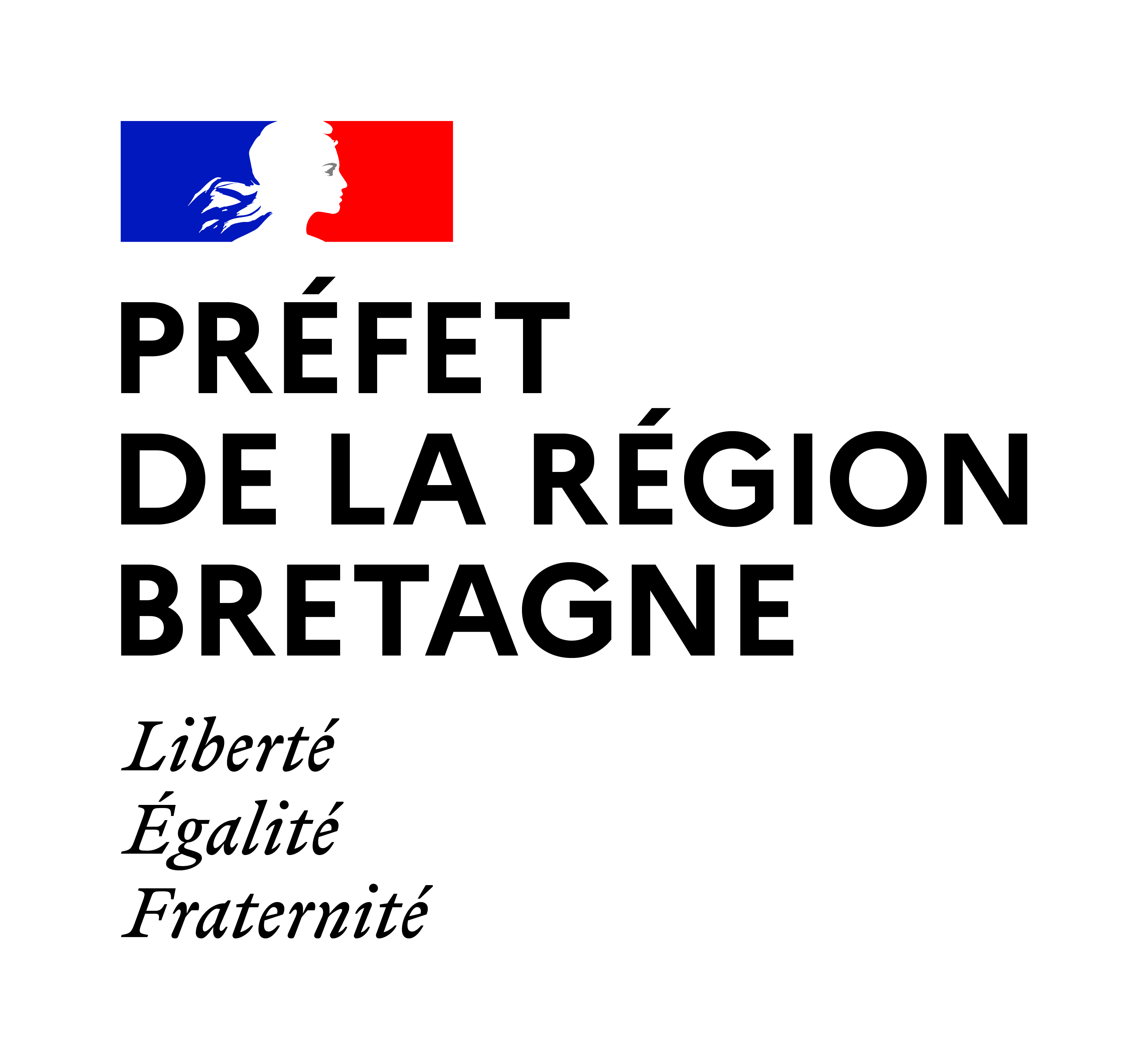 FICHE PROJETContrat de partenariat 2021 – 2027 pour les Iles bretonnesEtat-Région-Départements-AIPIntitulé du projet :Intitulé du projet :Intitulé du projet :Intitulé du projet :Maître d’ouvrage :Maître d’ouvrage :Maître d’ouvrage :Maître d’ouvrage :Contacts Contacts Contacts Contacts Représentant·e de la structure demandeuseNom PrénomFonctionReprésentant·e de la structure demandeuseNom PrénomFonctionReprésentant·e de la structure demandeuseNom PrénomFonctionReprésentant·e de la structure demandeuseNom PrénomFonctionReprésentant·e technique pour le projet (ou personne à contacter)Nom PrénomFonctionTéléphoneAdresse mailReprésentant·e technique pour le projet (ou personne à contacter)Nom PrénomFonctionTéléphoneAdresse mailReprésentant·e technique pour le projet (ou personne à contacter)Nom PrénomFonctionTéléphoneAdresse mailReprésentant·e technique pour le projet (ou personne à contacter)Nom PrénomFonctionTéléphoneAdresse mailLocalisation /Périmètre du projet Localisation /Périmètre du projet Localisation /Périmètre du projet Localisation /Périmètre du projet Commune et adresse d’implantation du projet ou, selon sa nature, son rayonnement géographique.Commune et adresse d’implantation du projet ou, selon sa nature, son rayonnement géographique.Commune et adresse d’implantation du projet ou, selon sa nature, son rayonnement géographique.Commune et adresse d’implantation du projet ou, selon sa nature, son rayonnement géographique.Fiche projet concernéeFiche projet concernéeFiche projet concernéeFiche projet concernéeDans quelle fiche projet du contrat le projet s’inscrit-il ?Dans quelle fiche projet du contrat le projet s’inscrit-il ?Dans quelle fiche projet du contrat le projet s’inscrit-il ?Dans quelle fiche projet du contrat le projet s’inscrit-il ?Présentation générale du projet (dans la limite de 2 pages) Présentation générale du projet (dans la limite de 2 pages) Présentation générale du projet (dans la limite de 2 pages) Présentation générale du projet (dans la limite de 2 pages) Eléments nécessaires à la compréhension de votre projet : le contexte, les objectifs, la description résumée du projet, les modalités de mise en œuvre, le public bénéficiaire, les moyens humains et matériels notamment.Eléments nécessaires à la compréhension de votre projet : le contexte, les objectifs, la description résumée du projet, les modalités de mise en œuvre, le public bénéficiaire, les moyens humains et matériels notamment.Eléments nécessaires à la compréhension de votre projet : le contexte, les objectifs, la description résumée du projet, les modalités de mise en œuvre, le public bénéficiaire, les moyens humains et matériels notamment.Eléments nécessaires à la compréhension de votre projet : le contexte, les objectifs, la description résumée du projet, les modalités de mise en œuvre, le public bénéficiaire, les moyens humains et matériels notamment.Calendrier prévisionnel du projet Calendrier prévisionnel du projet Calendrier prévisionnel du projet Calendrier prévisionnel du projet Date d'engagement des études ou autres dépenses préalables au projet :Date d'engagement de la 1ère dépense du projet (exemple : signature devis / marché ou ordre de service des travaux ; ou de l’étude si elle est l’objet de la demande de subvention) :Date de début de réalisation du projet (exemple : commencement des travaux) :Date de fin de réalisation du projet :Date d'engagement des études ou autres dépenses préalables au projet :Date d'engagement de la 1ère dépense du projet (exemple : signature devis / marché ou ordre de service des travaux ; ou de l’étude si elle est l’objet de la demande de subvention) :Date de début de réalisation du projet (exemple : commencement des travaux) :Date de fin de réalisation du projet :Date d'engagement des études ou autres dépenses préalables au projet :Date d'engagement de la 1ère dépense du projet (exemple : signature devis / marché ou ordre de service des travaux ; ou de l’étude si elle est l’objet de la demande de subvention) :Date de début de réalisation du projet (exemple : commencement des travaux) :Date de fin de réalisation du projet :Date d'engagement des études ou autres dépenses préalables au projet :Date d'engagement de la 1ère dépense du projet (exemple : signature devis / marché ou ordre de service des travaux ; ou de l’étude si elle est l’objet de la demande de subvention) :Date de début de réalisation du projet (exemple : commencement des travaux) :Date de fin de réalisation du projet :Réponse du projet aux conditions d’accompagnement de la RégionRéponse du projet aux conditions d’accompagnement de la RégionRéponse du projet aux conditions d’accompagnement de la RégionRéponse du projet aux conditions d’accompagnement de la Région1. L’intégration au projet de territoireCe projet est-il complémentaire avec les équipements ou services de même nature existants sur la commune (concernant Belle-Ile, sur la commune et les communes voisines) ? Ce projet s’inscrit-il en lien avec un schéma, une stratégie, un programme, communautaire, pour les îles concernées ? Le cas échéant, préciser lequel et mettre en avant les objectifs de ce schéma/stratégie auxquels il répond ? En quoi son emplacement est-il pertinent au regard de l’organisation territoriale définie dans le SCOT (offre de services, polarités, etc.) ?1. L’intégration au projet de territoireCe projet est-il complémentaire avec les équipements ou services de même nature existants sur la commune (concernant Belle-Ile, sur la commune et les communes voisines) ? Ce projet s’inscrit-il en lien avec un schéma, une stratégie, un programme, communautaire, pour les îles concernées ? Le cas échéant, préciser lequel et mettre en avant les objectifs de ce schéma/stratégie auxquels il répond ? En quoi son emplacement est-il pertinent au regard de l’organisation territoriale définie dans le SCOT (offre de services, polarités, etc.) ?1. L’intégration au projet de territoireCe projet est-il complémentaire avec les équipements ou services de même nature existants sur la commune (concernant Belle-Ile, sur la commune et les communes voisines) ? Ce projet s’inscrit-il en lien avec un schéma, une stratégie, un programme, communautaire, pour les îles concernées ? Le cas échéant, préciser lequel et mettre en avant les objectifs de ce schéma/stratégie auxquels il répond ? En quoi son emplacement est-il pertinent au regard de l’organisation territoriale définie dans le SCOT (offre de services, polarités, etc.) ?1. L’intégration au projet de territoireCe projet est-il complémentaire avec les équipements ou services de même nature existants sur la commune (concernant Belle-Ile, sur la commune et les communes voisines) ? Ce projet s’inscrit-il en lien avec un schéma, une stratégie, un programme, communautaire, pour les îles concernées ? Le cas échéant, préciser lequel et mettre en avant les objectifs de ce schéma/stratégie auxquels il répond ? En quoi son emplacement est-il pertinent au regard de l’organisation territoriale définie dans le SCOT (offre de services, polarités, etc.) ?L’implication des usager·e·s et des habitant·e·s Comment les usager·e·s ou acteur·rice·s ont été impliqué·e·s dans la conception et la réalisation du projet?Comment les usager·e·s seront ensuite associé·e·s à la mise en œuvre et à la vie du projet ?L’implication des usager·e·s et des habitant·e·s Comment les usager·e·s ou acteur·rice·s ont été impliqué·e·s dans la conception et la réalisation du projet?Comment les usager·e·s seront ensuite associé·e·s à la mise en œuvre et à la vie du projet ?L’implication des usager·e·s et des habitant·e·s Comment les usager·e·s ou acteur·rice·s ont été impliqué·e·s dans la conception et la réalisation du projet?Comment les usager·e·s seront ensuite associé·e·s à la mise en œuvre et à la vie du projet ?L’implication des usager·e·s et des habitant·e·s Comment les usager·e·s ou acteur·rice·s ont été impliqué·e·s dans la conception et la réalisation du projet?Comment les usager·e·s seront ensuite associé·e·s à la mise en œuvre et à la vie du projet ?La sobriété foncière (pour les projets portant sur un investissement immobilier)Le projet est-il réalisé dans l'enveloppe urbaine existante ?Le projet est-il réalisé sur une surface déjà artificialisée (renouvellement urbain, démolition-reconstruction) ?Quel est l'usage initial du terrain (par ex. agricole, naturel, bâti démoli, friche, parking, etc.) ?Dans quel zonage du PLU le projet sera-t-il réalisé ?Sur quels numéros de parcelles cadastrales le projet est réalisé ?Le cas échéant, une cartographie pourra être fournieLa sobriété foncière (pour les projets portant sur un investissement immobilier)Le projet est-il réalisé dans l'enveloppe urbaine existante ?Le projet est-il réalisé sur une surface déjà artificialisée (renouvellement urbain, démolition-reconstruction) ?Quel est l'usage initial du terrain (par ex. agricole, naturel, bâti démoli, friche, parking, etc.) ?Dans quel zonage du PLU le projet sera-t-il réalisé ?Sur quels numéros de parcelles cadastrales le projet est réalisé ?Le cas échéant, une cartographie pourra être fournieLa sobriété foncière (pour les projets portant sur un investissement immobilier)Le projet est-il réalisé dans l'enveloppe urbaine existante ?Le projet est-il réalisé sur une surface déjà artificialisée (renouvellement urbain, démolition-reconstruction) ?Quel est l'usage initial du terrain (par ex. agricole, naturel, bâti démoli, friche, parking, etc.) ?Dans quel zonage du PLU le projet sera-t-il réalisé ?Sur quels numéros de parcelles cadastrales le projet est réalisé ?Le cas échéant, une cartographie pourra être fournieLa sobriété foncière (pour les projets portant sur un investissement immobilier)Le projet est-il réalisé dans l'enveloppe urbaine existante ?Le projet est-il réalisé sur une surface déjà artificialisée (renouvellement urbain, démolition-reconstruction) ?Quel est l'usage initial du terrain (par ex. agricole, naturel, bâti démoli, friche, parking, etc.) ?Dans quel zonage du PLU le projet sera-t-il réalisé ?Sur quels numéros de parcelles cadastrales le projet est réalisé ?Le cas échéant, une cartographie pourra être fournieUne démarche énergétique et climatique bas-carbonePour les projets de réhabilitation :Un audit énergétique a-t-il bien été réalisé ?Au vue de l'audit énergétique réalisé, quelle est l'étiquette énergétique avant travaux ?Au vue de l'audit énergétique réalisé, quelle sera l'étiquette énergétique après travaux ?Quel est le gain de consommation énergie primaire identifié dans l'audit énergétique (CEP) ?Quel est le gain d’émission de Gaz à effet de serrePour les projets de construction neuve :Votre projet prévoit-il l'utilisation de matériaux biosourcés ?Votre projet va-t-il intégrer une consommation de chaleur d'origine renouvelable (chaudière bois, solaire thermique, …) ? Votre projet va-t-il intégrer de la production d’énergie renouvelable (panneaux photovoltaïques...) ? Une démarche énergétique et climatique bas-carbonePour les projets de réhabilitation :Un audit énergétique a-t-il bien été réalisé ?Au vue de l'audit énergétique réalisé, quelle est l'étiquette énergétique avant travaux ?Au vue de l'audit énergétique réalisé, quelle sera l'étiquette énergétique après travaux ?Quel est le gain de consommation énergie primaire identifié dans l'audit énergétique (CEP) ?Quel est le gain d’émission de Gaz à effet de serrePour les projets de construction neuve :Votre projet prévoit-il l'utilisation de matériaux biosourcés ?Votre projet va-t-il intégrer une consommation de chaleur d'origine renouvelable (chaudière bois, solaire thermique, …) ? Votre projet va-t-il intégrer de la production d’énergie renouvelable (panneaux photovoltaïques...) ? Une démarche énergétique et climatique bas-carbonePour les projets de réhabilitation :Un audit énergétique a-t-il bien été réalisé ?Au vue de l'audit énergétique réalisé, quelle est l'étiquette énergétique avant travaux ?Au vue de l'audit énergétique réalisé, quelle sera l'étiquette énergétique après travaux ?Quel est le gain de consommation énergie primaire identifié dans l'audit énergétique (CEP) ?Quel est le gain d’émission de Gaz à effet de serrePour les projets de construction neuve :Votre projet prévoit-il l'utilisation de matériaux biosourcés ?Votre projet va-t-il intégrer une consommation de chaleur d'origine renouvelable (chaudière bois, solaire thermique, …) ? Votre projet va-t-il intégrer de la production d’énergie renouvelable (panneaux photovoltaïques...) ? Une démarche énergétique et climatique bas-carbonePour les projets de réhabilitation :Un audit énergétique a-t-il bien été réalisé ?Au vue de l'audit énergétique réalisé, quelle est l'étiquette énergétique avant travaux ?Au vue de l'audit énergétique réalisé, quelle sera l'étiquette énergétique après travaux ?Quel est le gain de consommation énergie primaire identifié dans l'audit énergétique (CEP) ?Quel est le gain d’émission de Gaz à effet de serrePour les projets de construction neuve :Votre projet prévoit-il l'utilisation de matériaux biosourcés ?Votre projet va-t-il intégrer une consommation de chaleur d'origine renouvelable (chaudière bois, solaire thermique, …) ? Votre projet va-t-il intégrer de la production d’énergie renouvelable (panneaux photovoltaïques...) ? Récupération d’eaux de pluies et prise en compte de la biodiversitéChaque projet immobilier devra prévoir un système de récupération des eaux de pluie, ou à minima avoir étudié sa faisabilité. Intégration de la protection de la ressource dans tout projet (exemple : économie d’eau, nichoirs pour préserver la biodiversité avec réservation dans la maçonnerie, plantations avec référence à des guides existants …).Récupération d’eaux de pluies et prise en compte de la biodiversitéChaque projet immobilier devra prévoir un système de récupération des eaux de pluie, ou à minima avoir étudié sa faisabilité. Intégration de la protection de la ressource dans tout projet (exemple : économie d’eau, nichoirs pour préserver la biodiversité avec réservation dans la maçonnerie, plantations avec référence à des guides existants …).Récupération d’eaux de pluies et prise en compte de la biodiversitéChaque projet immobilier devra prévoir un système de récupération des eaux de pluie, ou à minima avoir étudié sa faisabilité. Intégration de la protection de la ressource dans tout projet (exemple : économie d’eau, nichoirs pour préserver la biodiversité avec réservation dans la maçonnerie, plantations avec référence à des guides existants …).Récupération d’eaux de pluies et prise en compte de la biodiversitéChaque projet immobilier devra prévoir un système de récupération des eaux de pluie, ou à minima avoir étudié sa faisabilité. Intégration de la protection de la ressource dans tout projet (exemple : économie d’eau, nichoirs pour préserver la biodiversité avec réservation dans la maçonnerie, plantations avec référence à des guides existants …).Autres conditionsDes conditions complémentaires sont également définies en fonction du type de projet (voir annexe « Conditions complémentaires selon le type de projet »). Selon la nature de projet, précisez-en quoi votre projet s’inscrit en cohérence avec cette ou ces conditions.Autres conditionsDes conditions complémentaires sont également définies en fonction du type de projet (voir annexe « Conditions complémentaires selon le type de projet »). Selon la nature de projet, précisez-en quoi votre projet s’inscrit en cohérence avec cette ou ces conditions.Autres conditionsDes conditions complémentaires sont également définies en fonction du type de projet (voir annexe « Conditions complémentaires selon le type de projet »). Selon la nature de projet, précisez-en quoi votre projet s’inscrit en cohérence avec cette ou ces conditions.Autres conditionsDes conditions complémentaires sont également définies en fonction du type de projet (voir annexe « Conditions complémentaires selon le type de projet »). Selon la nature de projet, précisez-en quoi votre projet s’inscrit en cohérence avec cette ou ces conditions.Plan de financementPlan de financementPlan de financementPlan de financementMontant HT Total (ou TTC en cas de non récupération de la TVA) : Montant HT Total (ou TTC en cas de non récupération de la TVA) : Montant HT Total (ou TTC en cas de non récupération de la TVA) : Montant HT Total (ou TTC en cas de non récupération de la TVA) : DépensesDépensesRecettes (préciser si obtenues, sollicitées)Recettes (préciser si obtenues, sollicitées)PosteMontant (€)FinanceurMontant (€)TotalTotal